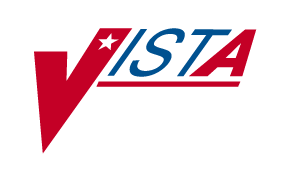 MENTAL HEALTH ASSISTANTVERSION 2 (MHA 2)INSTALLATION GUIDEPATCH YS*5.01*76Version 5.01June 2003Department of Veterans Affairs Health System Design & DevelopmentPrefaceSection 508 of The Rehabilitation ActNOTE: The Veterans Health Administration (VHA) fully supports Section 508 of The Rehabilitation Act and is committed to equal access for all users. While every effort has been made to ensure Section 508 compliance, we realize that there may be other issues. If you have questions or would like to see a copy of the Compliance Action Plan for future releases, please contact:REDACTEDVistA Mental Health Assistant Version 2, (MHA 2) 508 ComplianceIn MHA Version 1, on the Order Tests tab the only way to move a test from the list of available tests to the list of selected tests (or back) without using the mouse was to use options under the Actions option on the main menu. In MHA Version 2, it is now also possible to tab to the select, delete, or delete all buttons; and select, delete, and delete all menu options have been added to the pop-up menu.MHA 2 Software ApplicationThe Veterans Health Information Systems and Architecture () Mental Health Assistant Version 2 (MHA 2), Installation Guide Patch YS*5.01*76, provides detailed instructions and requirements for installing and implementing the Graphical User Interface (GUI) software application.MHA 2 Installation Guide Orientation:NOTE: The screen captures examples text is written in support of Section 508 compliance. Commands to utilize options are bolded.Introduction: This section includes an overview of the major functions, purposes, and how the GUI software application accomplishes the objectives.Enhancements and Modifications: This section contains software changes exported by MHA 2, Patch YS*5.01*76.Security Information: This section addresses any unique legal requirements and responsibilities pertaining to the Mental Health Assistant Version 2, software application and necessary security measures to protect the integrity of the software and its data.Pre-installation Information: This section provides information needed prior to installing MHA Version 2, patch YS*5.01*76.Installation Instructions: This section contains instructions and examples of MHA Version 2, patch YS*5.01*76 installation process.Post Installation Instruction: This provides directions for implementing the VistA Mental Health Package enhancements to interact with the MHA Version 2, software application.Software and Documentation Retrieval InformationNOTE: All sites are encouraged to use the File Transfer Protocol (FTP) capability. Use the FTP address “download.vista.med.va.gov” (without the quotes) to connect to the first available FTP server where the files are located.Anonymous Software DirectoryVistA Mental Health Assistant Version 2  Patch YS*5.01*76 files, Installation Guide (i.e., YS50176_MHA2_IG.DOC and YS50176_MHA2_IG.PDF), and User Manual (i.e., YS50176_MHA2_UM.DOC and YS50176_MHA2_UM.PDF) are available on the Office of Information Field Offices (OIFOs) ANONYMOUS SOFTWARE directory FTP addresses listed below:OIFOs                                     FTP ADDRESS                     DIRECTORYREDACTEDREDACTEDREDACTEDMHA 2 Software and Documentation Files Retrieval FormatMHA 2  Patch YS*5.01*76 exports the following files:File Name                                               Contents                                      Retrieval FormatsYS_501_76.KID                                                                                            ASCIIYS50176_Setup_124.exe                         Mental Health Assistant             BINARY                                                                 This file is the complete install for the Mental Health                                                                  Assistant GUI Version 1.0.2.9, client.    - YS_MHA.exe 	MHA2 Executable    - YS_MHA_SD.exe	Secure Desktop Executable    - YS_MHA_KH.DLL	Keyboard Hook DLL used by Secure Desktop    - YS_MHA.Hlp	Online help file    - YS_MHA.GID	Online help configuration file    - YS50176_MHA2_IG.PDF	YS_MHA2 Installation Guide	BINARY    - YS50176_MHA2_IG.DOC	YS_MHA2 Installation Guide	BINARY    - YS50176_MHA2_UM.PDF	YS_MHA2 User Manual		BINARY    - YS50176_MHA2_UM.DOC	YS_MHA2 User Manual		BINARYMHA 2 Documentation Website LocationsMHA Version 2, Installation Guide (i.e., YS50176_MHA2_IG.PDF & YS50176_MHA2_IG.DOC), and User Manual (i.e., YS50176_MHA2_UM.PDF & YS50176_MHA2_UM.DOC) are available in MS Word Format (DOC) and Portable Document Format (PDF) at the following Website locations:VistA Mental Health Version 5.01 Home Page:REDACTEDVistA Documentation Library (VDL):http://www.va.gov/vdl/Table Of ContentsPreface	iSection 508 of The Rehabilitation Act	iVistA Mental Health Assistant Version 2, (MHA 2) 508 Compliance	iMHA 2 Software Application	iiMHA 2 Installation Guide Orientation:	iiSoftware and Documentation Retrieval Information	iiiAnonymous Software Directory	iiiMHA 2 Software and Documentation Files Retrieval Format	iiiVistA Mental Health Version 5.01 Home Page:	ivVistA Documentation Library (VDL):	ivIntroduction	7Overview	7VistA Mental Health Assistant Version 2, Software Features	7ASI – Addiction Severity Index:	7GAF – Global Assessment of Functioning:	7Psychological Tests and Interviews:	7VistA MHA 2, Functionality	8Addiction Severity Index (ASI):	8Global Assessment of Functioning (GAF)	9Psychological Tests and Interviews:	9Test Results Tab:	9Order Tests Tab:	9Patient Demographics	9Secure Desktop Information	10Patient Entry Window	11First Warning Dialog Box	12Second Warning Dialog Box	12Unauthorized Keystrokes	13Excessive Use of Unauthorized Keystrokes	13Termination of Mental Health Assistant	13Enhancements and Modifications	15Enhancements:	15Modifications	17Security Information	21Security Management	21Security Features:	21Secure Desktop	21Mail Groups:	21Alerts:	21Remote Systems:	22MH YT and YS RPCs	22Registration DG RPCs	23Archiving/Purging:	24Contingency Planning:	24Interfacing:	24Electronic Signatures:	24Menus	24Security Keys:	24File Security:	25References:	25Official Policies:	25Pre-Installation Information	27Recommended Users:	27Information Resources Management (IRM) Staff	27Mental Health Clinicians	27Test Sites	27Windows Conventions	28VistA Operating System	28VistA Operating System Performance Capacity	28MHA Central Processing Unit (CPU) Requirement	28MHA Software Application Installation Time	28Users on the System	28Backup Routines	29Kernel Installation and Distribution System (KIDS)	29Namespace	29MHA 2 Software Application Requirements	29Software Applications	Versions	29Required Patches	29Software Applications	Patches	29MHA 2 Menu/Options Changes	30YS Broker1 [YS BROKER1] Option	30Database Integration Agreements (DBIAs)	30Data Dictionary Changes	31MH INSTRUMENT file (#601):	31COPYRIGHT HOLDER file (#601.3):	31ASI NARRATIVE file (#604.68):	31Remote Procedures	32MHA New YT RPCs	32New Registration DG RPCs	43Routine Summary	44Installation Instructions	45Server:	45MHA Installation Example:	47Post Installation Instructions	51Client Software:	51IRM Staff:	51VistA MHA 2 Files Retrieval Locations and Formats	51VISTA MHA 2 Files Retrieval Formats	52Mental Health Assistant Install Windows Illustrations	53Installing Mental Health Assistant on your Computer	53Setup complete	55IntroductionOverviewThe primary goal is to make the VistA Mental Health Package (MHP) V. 5.01 an effective, more efficient tool for use by mental health clinicians and their patients with the creation of a windows based application for the most commonly used options in the MHP. Currently the MHP is administered through ’s roll-and-scroll technology. Interviews are generally recorded on paper and entered later by the clinician or clerk because the roll and scroll technology is not conducive to following the natural flow of conversation. The development of a windows based software application to enter and display the Global Assessment of Functioning (GAF) score, the Addiction Severity Index (ASI), and 60 psychological tests will make the MHP more user-friendly. This will provide a Graphical User Interface (GUI) format for the entry of GAF, ASI assessments, display of reports and results of psychological tests and interviews. VistA Mental Health Assistant Version 2, Software FeaturesASI – Addiction Severity Index:Graph numeric results from ASI responses.Functionality to display the ASI entry screens in tabbed sections on one screen.Create functionality to display ASI test date, type of interview and interviewer and responses to previous interviews.Create Item report with narrative responses.Create Narrative reports from ASI responses.Create Follow-up report from ASI interviews and responses.GAF – Global Assessment of Functioning:Present GAF scores in a graphical format.Display on-line cross-reference data with rate criteria.Provide functionality to notify the user when selected patients have not had a GAF Score within the last 90 days. (GAF Due tab).Psychological Tests and Interviews:Graph single scale instruments to reflect trend in patient symptoms.Create an order entry screen to select tests and interviews.Create an option for entry of tests and interviews by patients.Create an option for entry of tests and interviews by staff.Graphical representation of multi-scale instruments.Create a report of incomplete tests, interviews and batteries by date.Create a report to print results of psychological interviews and tests. MHA 2, FunctionalityMHA Version 2 exports the Graphical User Interface (GUI) to the MHP most frequently used functionality (i.e., Addiction Severity Index (ASI), Global Assessment of Functioning (GAF), and Psychological testing).Addiction Severity Index (ASI):Enhances the ability of staff to enter ASI data into  by clinicians, patients, and data-entry clerks.Enhances the ability of staff to retrieve reports.Simplifies entry of ASI interview responses.Presents ASI scores from multiple interviews in sections and in graphical format.Provides functionality to assess multiple interviews simultaneously.Displays narrative and item reports in a text format.Checks the internal consistency of the ASI items.Displays graphically item trends and domain scores for ASI.ASI tab - lists all previous ASI interviews and makes it easy to view either the item report or narrative report for a selected interview. To help with ASI performance measure compliance, the interval since the last interview is displayed. Two new ASI data view functions (i.e., Domain Scores and Item Trends) are created by the MHA software application. These new data view functions present graphical and tabular data across multiple interviews. The Domain Scores gives the user the opportunity to see either problem severity ratings or evaluation factor scores. The new Item Trends displays responses to selected individual items. These ASI data view options will assist with treatment planning and treatment outcome monitoring. A user-friendly interface for entering interview data is provided. This function enables staff to quickly enter data, to easily jump from one item to another, and to enter free text comments at any time. This should greatly reduce data entry time, whether transcribing interview results from a paper form, or entering them on-line during an interview.Global Assessment of Functioning (GAF)MHA 2 provides text and graphical reports of historical data stored in the VistA Mental Health Package V. 5.01. This enhances the ability of the staff to enter and retrieve GAF ratings.Presents GAF scores in a graphical format.GAF reminderAssociates GAF criteria with the rating made.Graphs of previous GAF ratings.GAF tab - provides the user with an easy way to enter GAF ratings and to see previous ratings, which are graphed to indicate trends. When entering a new rating, the rating is associated with the GAF rating criteria. It is anticipated this association will increase the reliability of ratings and reduce inter-rater variability in the assignment of GAF ratings. Psychological Tests and Interviews:Enhances the ability of both staff and patients to enter psychological test data. Creates reports and graphical displays of complex tests by sub category or scales. Allows user to select sets of scores to graph for multi-scale tests.Creates psychological test order windows that displays tests that can be ordered based on the provider privileges.Allows users to select multiple tests, interviews, and batteries.Provides functionality to display a combination of scale scores, tables and graphs for an individual patient on one screen.Graph multiple instances of the same tests (i.e., 4 CAGE tests given on 4 days).Allows user to copy to the Windows clipboard or to save to a file, text reports, data tables, or graphs.Test Results Tab:All previous tests completed by selected patient are listed on the Test Results tab. A text report is shown for the selected test, and graphs of numeric scores are available across all instances of a given test.Order Tests Tab:The Order Tests tab allows the user to specify the staff ordering the test and to select from tests that are available to the staff ordering the test. Three data entry modes are available: (1) Staff entry is optimized for the entry of staff rating data (e.g., the AIMS), which requires the user to see the test questions and answers. (2) Clerk entry is optimized for transcribing test data from paper answer sheets. (3) Patient entry is optimized for on-line testing of patients. The patient entry option contains security features to prevent unattended patients from using the PC in unauthorized ways.Patient DemographicsDisplays patient demographics data, which can be printed, copied to the Windows clipboard, or saved to a text file.Secure Desktop InformationNOTE: The Patient Entry window is the only test data entry method that activates the Secure Desktop features. Therefore, neither Staff Entry nor Clerk Entry should be used for the on-line testing of patients.The Secure Desktop is a set of security features intended to prevent unattended patients taking on-line tests from using the PC for other purposes. Secure Desktop commands the Patient Entry window to cover the entire PC desktop. Non-alphanumeric keys are trapped to keep the patient from using the task bar and operating system functions (such as Task Manager).The following security features cannot be defeated once the Patient Entry window becomes active, so it is essential that all other applications be closed and data saved before Patient Entry begins: Excessive non-alphanumeric keystrokes are interpreted as “hacking” efforts and MHA is terminated. At the end of the testing session, MHA is terminated. On termination of MHA, the Windows NT session is logged off, which means the user has to enter their NT user name and password to log back on to the desktop. Patient Entry WindowExample: The following Patient Entry window activates the secured desktop features when the Patient Entry is selected. After the Patient Entry selection is made, two Warning dialog boxes are displayed.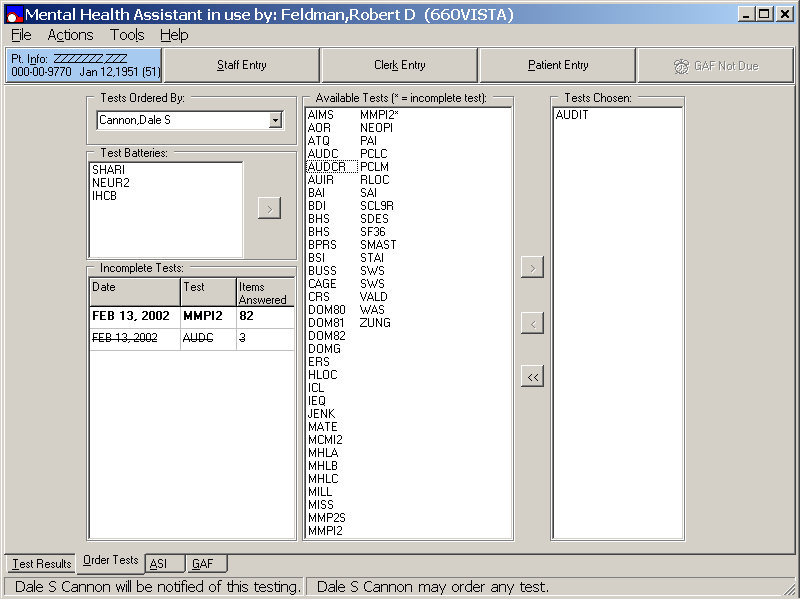 First Warning Dialog BoxExample: The first Warning Dialog Box states “After this programs ends, it is going to automatically log you off from the Windows NT Network.” Click on the YES command button to proceed. The YES command button response displays a second Warning dialog box. Click Cancel to return to the Windows NT Network.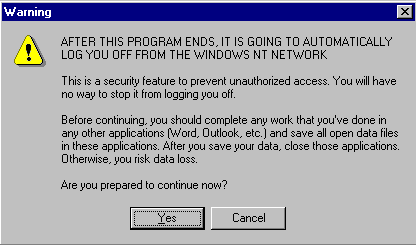 Second Warning Dialog BoxExample: The second Warning dialog box states, “Use ONLY Alpha-Numeric Keys on the keyboard from this point on.” Click on the OK command button to continue the Patient Entry functions.Authorized Keystrokes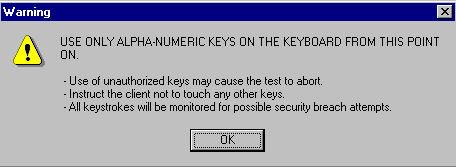 Authorized keystrokes are entered in response to the on-screen questions. Authorized keys are A..Z, a..z, 0..9, ENTER and SHIFT key. Keystrokes trigger the next question to be displayed.Unauthorized KeystrokesUnauthorized keystrokes are entered in response to the on-screen questions. Unauthorized keystrokes are all that are not listed above. Keystrokes trigger the default Windows screensaver to activate, hiding what else is on the screen display. Keystrokes have no other significant effect on the psych test. USER MUST NOT BE ABLE TO ACCESS UNAUTHORIZED DATA OR PROGRAMS.Excessive Use of Unauthorized KeystrokesStrike 5-10 unauthorized keystrokes. Windows shuts down all active programs and logs off the current user, forcing a user to log on again.Termination of Mental Health AssistantComplete a test window shuts down all active programs and logs off the current user, forcing a user to log onto the system again.Enhancements and ModificationsMHA Version 2, Patch YS*5.01*76 is following exporting the following software changes:Enhancements:1. Four new psychological tests, the Millon Behavioral Medicine Diagnostic (MBMD), the Beck Depression Inventory-II (BDI2), the Millon Clinical Multiaxial Inventory-III (MCMI3) and the Brief Symptom Inventory 18 (BSI18) have been added to the MH INSTRUMENT file (#601). All can now be administered using MHA. The results of the MCMI3, the BSI18, and MBMD can be viewed using the multi-scale graph window (the BDI2 is a single scale instrument).  Context sensitive descriptions of the new tests were added to the Help file.2. Entries to the COPYRIGHT HOLDER file (#601.3) have been made for the new psychological tests MBMD, BDI2, MCMI3, and BSI18. 3. For the psychological test Minnesota Multiphasic Personality Inventory-2 (MMPI2), several changes have been made in the scales that are scored and displayed. Five new scales are now scored (the PSY-5 Personality Psychopathology Five). The Subtle-Obvious and Non-K Corrected scales are no longer scored or displayed. The user can choose to display all  validity scales at once (Expanded Validity) or just the L, F, K scales (Basic Validity). In MHA Version 2 the multi-scale graph option has been revised to display the new scales.4. On the main window of Test Results, Order Tests, ASI or GAF tabs, a right mouse click brings up a pop-up menu with options for each of the enabled buttons on the active tab.5. A pop-up menu was added to the window used for graphically displaying the results of both multi-scale tests and ASI domain scores. The pop-up menu, which is activated by a right-click, permits the user to copy, print or save either a graph or a table.6. If MHA is launched from the CPRS Tools menu, MHA accepts parameters  (such as Patient DFN) passed by CPRS. This eliminates the need to select a patient a second time and ensures that the same patient is always selected by both applications if both are open. When CPRS is closed, MHA will be closed automatically.7. MHA can be launched from the CPRS Tools menu without having to sign on a second time if the RPC Broker workstation client software is installed on the PC and single sign-on is enabled on .8. Upon closing the Staff Entry window, the user is given the option of saving the test results to . Previously, the option of saving results were given only if all the test questions had not been answered. Completed tests were automatically saved. The change gives the user control over whether the data are saved and makes the exit process the same whether the test was completed or not.9. To make the patient selection key sequence the same as that used in CPRS, the Select Patient menu caption was changed from “Select New Patient” to “Select New Patient”.10. If a patient is deceased, the user is notified of that and asked if they want to proceed before allowing entry of a new GAF rating, psychological test, or ASI. If the user proceeds, the GAF rating date or ASI admission/interview dates cannot be greater than the date of death. Constraining the date of psychological test data for staff and clerk entry will require a modification to the MH INSTRUMENT file (#601).11. ASI comment fields were saved to  in a way that caused word wrap problems. The comments fields now are formatted correctly.12. In MHA Version 1, the ASI data-entry form, when clicking on an up or down arrow in a spin-edit item, the spin-edit item with focus was increased or decreased. Any up or down arrow click would have its impact on the field with focus, even arrows for other items. The current version allows only the up and down arrows associated with that spin-edit item to have any effect.13. In MHA Version 1, the executable was named YS50171_MHA.exe to reflect both the associated VistA Patch YS*5.01*71 and the  application build number (123). However, this method of naming the executable will require a new name with each release, which will increase the difficulty of installing future releases. In MHA Version 2, the executable is named YS_MHA.exe, which will be used for all future MHA software releases.Modifications1. In MHA Version 1, some windows were closed by a button captioned “Close” and others were closed by a button captioned “Return”. All such buttons are now captioned “Close”.2. On the Staff Entry window, the button that returns the user to a previously answered question was captioned “Back Up.” Because this caption could be misunderstood as meaning data would be saved to a backup archive, the caption was changed to “Previous.”3. By convention, “OK” buttons appear to the left of “Cancel” buttons, but on some MHA windows their positions were reversed. These two buttons now appear in conventional order on all windows.4. To make them more readable, the “>” captions on the buttons on the Order Tests tab were changed to bold font.5. The MMP2S is a short form of the MMPI2. In MHA Version 1, scores from the two forms of the test could not be compared on the multi-scale graph window. The user is now given that option.6. When printed, graphs did not include the patient name and yellow lines were not visible on monochrome printers. Patient name is now a footer on all printed graphs, and the yellow lines have been made black.7. The following instruments in the MH INSTRUMENT (#601) file: 16PF, MMPI, M168, MCMI, CES, CPI, , FIRO, GES, MYER, WES, and SII are copyrighted tests that VACO does not have a license to use. When the user selects one of these instruments they receive the message “USER,MARK is NOT AUTHORIZED to order Instrument GES.” Now, when the user selects one of these instruments the message returned is “[VACO currently does not have a license to use this test].” This message is only displayed on the list manager version of Mental Health V. 5.01. In the MHA GUI non-copyrighted tests that VACO does not have a license to use are not viewable from Available Lists box.8.The ASI NARRATIVE file (#604.68) data has been edited to correct problems with the logic and executable code to produce a report for the Addiction Severity Index that reads like a clinician's written report. The entries modified are GENERAL, FULL ITEM REPORT, LITE ITEM REPORT, FOLLOWUP ITEM REPORT, FOLLOWUP NARRATIVE, ASI-MV ITEM REPORT and the ASI-MV NARRATIVE.9. During initialization of the main window of the Test Results tab, the appropriate notice did not appear if the user did not have the YSP key and the first test in the list of previous tests was non-exempt.10. An error occurred if the Domain Scores button on the main window of the ASI tab was clicked for a patient for whom there were no complete ASI records to display. This problem was corrected by disabling the button if the patient did not have at least one signed ASI with all questions answered (i.e., not a G-12 record).11. Short-cut keys were working on the main, staff entry and clerk entry windows even though the Alt key was not pressed. This has now been corrected to work only when the Alt key has been pressed.12. Signing an ASI-MV was not possible without first loading the data into the ASI data entry window. Because there are some differences between the ASI-MV and a regular ASI, loading the ASI-MV into the ASI data entry window caused data validation errors when the record was saved to . Signing an ASI-MV is now possible without loading the results into the data entry window.13. Incorrect source code was used to determine whether the user was the ASI interviewer, who is the only person who can sign the interview. Consequently, a new ASI could not be signed without first saving it to  and then reloading it into the data entry window.14. On the main window of the Order Tests tab, if either the list box containing test choices or the list box containing tests that had been selected had focus, context sensitive help was not available for the selected test in the list box. The context ID of the selected test now is set on the list box click event.15. In MHA Version 1, ASI comments were not saved for Spiritual Status and Leisure Time Status. In MHA Version 2, these comments are now saved.16. Sometimes, when MHA Version 1, is run as a server application, the Help file could not be found. In MHA Version 2, the help file path is now dynamically set.17. When using option, Delete unsigned ASI [YSAS ASI DATA DELETION] the user received an error %DSM-E-STRLEN, string too long, DSM-I-ATLABEL, TLD+11^YSASSEL:1. This error occurred on a test patient. An initial ASI is administered to a patient once they enter the substance abuse program. A follow-up ASI is then administered every six months the patient is in the program. This error has been corrected by lowering the $PIECE field position TO from 40 to 20.18. When a user selects the multi-graph button for multi-graph tests (i.e., MMPI2) undefined variable error occurs. This error has been corrected.19. When a user selects the multi-graph button for multi-graph tests for the SF36 and the score equals 100, they received an “invalid integer” message. On the multiscale window, the table now lists the correct scale scores (i.e., real numbers, not integers). This has been corrected in the MHA GUI source.20. The instruction text for patient administered tests in MHA Version 1, is too small and did not contrast well with the grey background. In MHA Version 2, the font size has been increased to 10 points and the background color has been changed to white.Security InformationThis section addresses any unique legal requirements and responsibilities pertaining to the Mental Health Assistant Version 2, software application and necessary security measures to protect the integrity of the software and its data.Security ManagementThere are no unique legal requirements pertaining to Mental Health Assistant software application with the exception that some of the psychological tests are copyrighted. Copyrighted tests are used by permission of the copyright holders. Use of these tests must be consistent with contracts between VHA and copyright holders.Security Features:Secure DesktopSecure Desktop is a set of security features intended to prevent unattended patients taking on-line tests from using the Personal Computer (PC) for other purposes. The Secure Desktop features construct the Patient Entry window to cover the entire PC desktop. Non-alphanumeric keys are trapped to keep the patient from using the task bar and operating system functions (such as Task Manager). The Patient Entry function is the only test data entry method that activates the Secure Desktop features. Therefore, neither Staff Entry nor Clerk Entry should be used for the on-line testing of patients. The Secure Desktop security features cannot be defeated once the Patient Entry window becomes active. Excessive non-alphanumeric keystrokes are interpreted as “hacking” efforts and MHA is terminated. At the end of the testing session, MHA is terminated. Upon termination the Windows NT session is logged off, which means the user has to enter their NT user name and password to log back on to the desktop.Mail Groups:No mail groups are required for MHA Version 2 software release.Alerts:No alerts are required for MHA Version 2.Remote Systems:All GAF scores entered through the Mental Health Assistant GAF tab are dynamically sent to the National Patient Care Database (NPCD) at the Austin Automation Center (AAC).VistA MHA 2, contains the following Remote Procedures (RPCs):MH YT and YS RPCsYTAPI ASI FACTORSYTAPI ASI LISTERYTAPI ASI PNOTEYTAPI ASI SAVE DATAYTAPI ASI SIGNERYTAPI CLERK RESPONSESYTAPI GET ASI RESPONSESYTAPI GET INCOMPLETEYTAPI LIST INCOMPLETESYTAPI LISTALLYTAPI LISTONE3YTAPI NEW ASIYTAPI NEW GAFYTAPI OUTNOTEYTAPI PREVIEWYTAPI PRIVLEGEYTAPI QUESTYTAPI SAVE INCOMPLETESYTAPI SAVE TEST COMMENTYTAPI SAVEITYTAPI SCOREITYTAPI SHOWALLYTAPI SHOWITYTAPI TEST YTAPI TEST BULLETINYTRP INSTRUMENT REPORTYSRP ASI ITEMYSRP ASI NARRATIVERegistration DG RPCsNAME: DGWPT CLINRNG                     TAG: CLINRNG  ROUTINE: DGWPT                        RETURN VALUE TYPE: ARRAY  DESCRIPTION: Returns a list of selectable options from which a user  can choose a date range for appointments.NAME: DGWPT DFLTSRC                     TAG: DFLTSRC  ROUTINE: DGWPT                        RETURN VALUE TYPE: SINGLE VALUE  DESCRIPTION:  Return user’s default patient list source.NAME: DGWPT DIEDON                      TAG: DIEDON  ROUTINE: DGWPT                        RETURN VALUE TYPE: SINGLE VALUE  DESCRIPTION: Returns date of death if patient has expired. Otherwise  returns 0.NAME: DGWPT SAVDFLT                     TAG: SAVDFLT  ROUTINE: DGWPT                        RETURN VALUE TYPE: SINGLE VALUE  DESCRIPTION: Saves user's preference for default list source.NAME: DGWPT SELCHK                      TAG: SELCHK  ROUTINE: DGWPT                        RETURN VALUE TYPE: SINGLE VALUE  DESCRIPTION: Returns a 1 if the patient record is flagged as sensitive,  otherwise returns 0.NAME: DGWPT SELECT                      TAG: SELECT  ROUTINE: DGWPT                        RETURN VALUE TYPE: SINGLE VALUE  DESCRIPTION: RPC to return key information on a patient as follows:  1    2   3   4     5      6   7     8    9         10      11  12 13  14 NAME^SEX^DOB^SSN^LOCIEN^LOCNM^RMBD^CWAD^SENSITIVE^ADMITTED^CONV^SC^SC%^ICNNAME: DGWPT TOP                         TAG: TOP  ROUTINE: DGWPT                        RETURN VALUE TYPE: ARRAY  DESCRIPTION: Returns the last selected patient by the defined user.NAME: DGWPT1 PRCARE                     TAG: PRCARE  ROUTINE: DGWPT1                       RETURN VALUE TYPE: SINGLE VALUE  DESCRIPTION: Return primary care information for a patient in the format:  VAL=Primary Care Team^Primary Care Provider^AttendingNAME: DGWPT BYWARD                      TAG: BYWARD  ROUTINE: DGWPT                        RETURN VALUE TYPE: ARRAY  DESCRIPTION: Returns a list of patients currently residing on a specified  ward location.Archiving/Purging:MHA 2 software does not include archiving and/or purging capabilities. Contingency Planning:Each facility using the MHA software application must develop a local contingency plan to be used in the event of application problems in a live environment. The facility contingency plan must identify procedures used for maintaining the functionality provided by the software in the event of a system outage.Interfacing:The non-menu option, YS BROKER1 [YS BROKER1] contains the context necessary to interface MHA Version 2, software application to the  database.Electronic Signatures:MHA Version 2, Addiction Severity Index (ASI) software component utilizes the electronic signature functionality.MenusMHA 2 software does not contain any menu options of particular interest to Information Security Officers (ISOs).Security Keys:MHA 2, software application did not release any new security keys. However, the YSP security key is required to control access to the results of “non-exempt” tests. Holders of the YSP security key are controlled (i.e., given out by the Chief of Psychology or a senior psychologist) at a facility that does not have a Chief of Psychology. The Chief of Psychology or senior psychologist also determines which tests are “exempt” (i.e., the results can be seen by anyone), and which are “non-exempt” (i.e., require the YSP key to see the results).File Security:There is no file security associated with the release of MHA Version 2 software application.References:Kernel V. 8.0 Systems ManualOfficial Policies:There is no official policy unique to the MHA Version 2 software application regarding the modification of the software and distribution of the product.Pre-Installation InformationThe following information contains recommendations and requirements that should be acknowledged prior to installing VistA Mental Health Assistant Version 2 Patch YS*5.01*76:Recommended Users:Information Resources Management (IRM) StaffIRM staff is recommended for installing and supporting MHA 2, Patch YS*5.01*76 requirements.Mental Health CliniciansIt is recommended that Mental Health clinicians enter the MH patient demographics data and define the MH interviews parameters.Test SitesMHA 2 Patch YS*5.01*76 has been tested at the following sites:Windows ConventionsMHA 2 software application uses a Graphical User Interface (GUI) for the startup, setup, and assignment functions.  Operating SystemMental Health V. 5.01 Package currently runs on the standard hardware platforms used by the Department of Veterans Affairs Health Care System facilities. These hardware platforms consist of standard or upgraded Alpha AXP clusters, and run either VMS or NT and the Open M product. All current 486 sites are being converted to Alpha 1000A AXP Cluster, NT and Open M platforms. Operating System Performance CapacityThere are no significant changes in the performance capacity of the  operating system once the Mental Health Assistant Version 2 Patch YS*5.01*76 is installed. The software application should not create any appreciable global growth or network transmission problems. There are no memory constraints.MHA Central Processing Unit (CPU) RequirementMHA 2  software application for Windows 2000 or NT Operating System CPU requirement is a minimum of 133 MHz.MHA Software Application Installation TimeMHA 2 Patch YS*5.01*76 installation time is less than 5 minutes during off peak hours.Users on the SystemMHA users may remain on the system. However, installation of Patch YS*5.01*76, should be done during off peak hours.Backup RoutinesIt is highly recommended that a backup of the transport global be performed before installing the VistA Mental Health Assistant Version 2, Patch YS*5.01*76.Kernel Installation and Distribution System (KIDS)Mental Health Assistant Version 2 Patch YS*5.01*76 distribution is using KIDS.NOTE: For further instructions on using KIDS, please refer to the Kernel Version 8.0 Systems Manual.NamespaceMental Health Assistant Version 2 Patch YS*5.01*76 namespace is YS.MHA 2 Software Application RequirementsThe following software MUST be installed prior to installing MHA 2, patch YS*5.01*76:Software Applications	VersionsKernel	8.0VA FileMan	22.0Mailman	7.1RPC Broker	1.1Toolkit	7.3Mental Health	5.01Required PatchesThe following patches MUST be installed prior to installing MHA 2 Patch YS*5.01*76:Software Applications	PatchesMental Health V. 5.01	YS*5.01*38			YS*5.01*53	YS*5.01*54	YS*5.01*67	YS*5.01*71MHA 2 Menu/Options ChangesYS Broker1 [YS BROKER1] OptionThe non-menu option, YS BROKER1 [YS BROKER1] contains the context necessary to interface the VistA Mental Health Assistant Version 2 software application to the  database.Database Integration Agreements (DBIAs)The following DBIAs were approved for the release of VistA MHA software application:DBIA #418 - Mental Health is also a subscriber to IA #418. This agreement is written more specifically than IA #564 and outlines the fields and cross-references access by the application.  IA #564 gives the access by nodes rather than field names. Requested the additional cross-reference be added to #418.DBIA #564 - Mental Health has subscribed to IA #564, but we also need to do a Global Read of ^DGPT("AF". DBIA #1024 - Health Summary accesses file ^DIC(40.7, to display the Name of the Clinic Stop in one of its components.DBIA #1649 - ORQPT DEFAULT PATIENT LISTS: This remote procedure returns the current user's default patient list wards to be used in the Mental Health Assistant GUI.DBIA #1676 - ORQPT WARDS: This remote procedure returns a list of wards to be used in the Mental Health Assistant GUI.DBIA #3371 - ORWU HASKEY: This remote procedure returns 1 if a user holds a security key, otherwise 0 to be used in the Mental Health Assistant GUI.Data Dictionary ChangesThe following files changes were created for the MHA GUI Version II:MH INSTRUMENT file (#601):The MH INSTRUMENT file (#601) was edited to add the following four new psychological tests:Millon Behavioral Medicine Diagnostic (MBMD)Beck Depression Inventory-II (BDI2)Millon Clinical Multiaxial Inventory-III (MCMI3)Brief Symptom Inventory 18 (BSI18)MH INSTRUMENT file (#601) message text was changed from “BLOW, JOE is NOT AUTHORIZED to order Instrument GES” to “[VACO currently does not have a license to use this test]” because the following instruments stored in this file are copyrighted tests and VA Central Office (VACO) does not have a license to use: 16PF, MMPI, M168, MCMI, CES, CPI, FES, FIRO, GES, MYER, WES, and SII.NOTE: This message is only displayed on the roll ‘n’ scroll version of Mental Health V. 5.01.The Minnesota Multiphasic Personality Inventory-2 (MMPI2) psychological test contains several changes in the scales that are scored and displayed. Five new scales are now scored (i.e., PSY-5 Personality Psychopathology Five). The Subtle-Obvious and Non-K Corrected scales are no longer scored or displayed. The user can choose to display all validity scales at once (Expanded Validity) or just the L, F, K scales (Basic Validity). COPYRIGHT HOLDER file (#601.3):This file was edited to add three of the four new psychological tests (i.e., MBMD, MCMI3 and BSI18). The new psychological test BDI2 is non-copyrighted and does not need to be added to the COPYRIGHT HOLDER file (#601.3).ASI NARRATIVE file (#604.68):ASI NARRATIVE file (#604.68) was modified to correct problems with the logic and executable code that produces the Addiction Severity Index Report that reads like a clinician's written report. The entries modified are GENERAL, FULL ITEM REPORT, LITE ITEM REPORT, FOLLOWUP ITEM REPORT, FOLLOWUP NARRATIVE, ASI-MV ITEM REPORT and the ASI-MV NARRATIVE.Remote ProceduresVISTA MHA Patch YS*5.01*76, uses the following Remote Procedures (RPCs):MHA New YT RPCsNAME: YTAPI ASI FACTORS                 TAG: EN  ROUTINE: YSASFS                       RETURN VALUE TYPE: ARRAY  AVAILABILITY: SUBSCRIPTION  DESCRIPTION: Input IEN of file 604, Addiction Severity Index. Returns the 5  factor scores for an ASI in the following format:  YSDATA(1)=[DATA]  YSDATA(2)=ALCOHOL^FACTOR SCORE^T SCORE  YSDATA(6)=LEGAL^FACTOR SCORE^T SCORE  INPUT PARAMETER: IEN                    REQUIRED: YES  DESCRIPTION: An IEN for file 604 "Addiction Severity Index".NAME: YTAPI ASI LISTER                  TAG: LISTASI  ROUTINE: YTAPI8                       RETURN VALUE TYPE: ARRAY  AVAILABILITY: SUBSCRIPTION  DESCRIPTION: This API lists all ASI administrations for a specified patient.  Input required: DFN (ien of file 2)  Output is in the following format:  YSDATA(1)=[DATA]  YSDATA(2)= IEN^DATE OF INTERVIEW^CLASS^SPECIAL^ESIGNED  YSDATA(X)= IEN^DATE OF INTERVIEW^CLASS^SPECIAL^ESIGNED  0 RETURNED IF NO ADMINSNAME: YTAPI ASI PNOTE                   TAG: ASIPN  ROUTINE: YTAPI9                       RETURN VALUE TYPE: ARRAY  AVAILABILITY: SUBSCRIPTION  DESCRIPTION: This API creates a Pnote in TIU based on the ASI report.  Input required: IEN of file 604, Addiction Severity Index.  Output is only to show success or failure of the operation.  YSDATA(1)=[DATA]/[ERROR]    YSDATA(2)=OK Progress Note created/No Pnote enteredNAME: YTAPI ASI SAVE DATA               TAG: SAVASI  ROUTINE: YTAPI9                       RETURN VALUE TYPE: ARRAY  AVAILABILITY: SUBSCRIPTION  DESCRIPTION: This API saves data to the file 604, Addiction Severity Index.  Required input: YSIEN ,ien of the file 604 entry                              YS(1)=file 604 field number^value  to save                             YS(x)=file 604 field number^value to saveOutput: only to indicate success vs error                            YSDATA(1)=[DATA]                            YSDATA(2)=OK ASI SAVE YSIENNAME: YTAPI ASI SIGNER                  TAG: SIGN  ROUTINE: YTAPI8                       RETURN VALUE TYPE: ARRAY  AVAILABILITY: SUBSCRIPTION  DESCRIPTION: Allows interviewer to sign ASI, transcriber to "sign off" and send  a bulletin.  Input Required:                 CODE: electronic signature code                 IEN: ien of ASI in file 604  Output: reports on status of the operation only                 YSDATA(1)=[DATA]                 YSDATA(2)=1^ASI SIGNEDNAME: YTAPI CLERK RESPONSES             TAG: CLERK  ROUTINE: YTAPI9                       RETURN VALUE TYPE: ARRAY  AVAILABILITY: SUBSCRIPTION  DESCRIPTION: This API returns the possible answer alternatives for each  question in a test or interview from file 601, Psychological Testing Input Required: Code , the test/interview code ie MMPI2 Output: YSDATA(1)=[DATA]YSDATA(x)=Question number^A^string with approriate answers (i.e., TFX)NAME: YTAPI GET ASI RESPONSES           TAG: GETASI  ROUTINE: YTAPI8                       RETURN VALUE TYPE: ARRAY  AVAILABILITY: SUBSCRIPTION  DESCRIPTION: This API returns the ASI responses for a specified ASI  administration. Input required: DFN ; ien of file 2 Patient                           IEN; ien of file 604 Addiction Severity Index Output: YSDATA(1)=[DATA]               YSDATA(x)= Field #^Question name^is it Required^AnswerNAME: YTAPI GET INCOMPLETE              TAG: GETINC  ROUTINE: YTAPI7                       RETURN VALUE TYPE: ARRAY  AVAILABILITY: SUBSCRIPTION  DESCRIPTION: API to retrieve partially completed psychological tests.  Input Required: DFN ien of file 2 Patient                 YSCODE; code for entry in file 601 Psychological Testing Output:         YSDATA(1)=[DATA]         YSDATA(2)=INSTRUMENT^DATE ENTERED^DATE ADMINISTERED CLERICALLY^NEXT ITEM^VALID RESPONSE STRING^CLERK TEST^ORDERED BY^DATE BEGUN         YSDATA(3)=responses 1-200         YSDATA(4)=responses 201-400         YSDATA(5)=responses 401-600NAME: YTAPI LIST INCOMPLETES            TAG: LISTINC  ROUTINE: YTAPI7                       RETURN VALUE TYPE: ARRAY  AVAILABILITY: SUBSCRIPTION  DESCRIPTION: API to return a list of incomplete psychological tests.  Input Required: DFN ; ien of file 2 Patient  Output:        YSDATA(1)=[DATA]                YSDATA(X)=CODE^DATE OF ADMIN^(not) restartableNAME: YTAPI LISTALL                     TAG: LISTALL  ROUTINE: YTAPI                        RETURN VALUE TYPE: ARRAY  AVAILABILITY: AGREEMENT  DESCRIPTION: This API returns all psychological test administrations for a  specified patient during a specified time period. No scoring is returned.  ASI s and  optionally GAF s are also returned.  Input:                  DFN : patient internal identifier                 BEGIN: inclusive date in %DT acceptable format ()                 to begin search [optional]                 END: inclusive date in %DT acceptable format ()                 to end search [optional]                 CODE: YS("CODE")="GAF" set to optionally return GAF                 administrations  Output:  YSDATA(1)=[DATA]  YSDATA(x)= internal administration date^external administration   date^test code  Data is sorted in order of most recent administration to the   oldest administration.   If no administrations are found YSDATA(2) will not be returned.NAME: YTAPI LISTONE                     TAG: LISTONE  ROUTINE: YTAPI                        RETURN VALUE TYPE: ARRAY  AVAILABILITY: AGREEMENT  DESCRIPTION: This API returns all psychological test administrations for  a specified patient during a specified time period for a specified test   or instrument. If a scale is also specified, scoring for that scale is  returned. User must have adequate privileges to receive this information  (i.e., often the YSP KEY).  Input:        DFN : patient internal identifier        CODE: Test code from file 601 including "ASI" and "GAF" e.g.         "CAGE", "BDI"        BEGIN: inclusive date in %DT acceptable format () to begin         search [optional]        END: inclusive date in %DT acceptable format () to end         search  [optional]        LIMIT: constrains to the last N administrations [optional]        Scale: scale number from file 601 or 1-7 on ASI [optional] Output: YSDATA(1)=[DATA] YSDATA(x)= internal administration date ^ external administration date^test code [^scale name^raw score^transformed score]  Data is sorted in order of most recent administration to the oldest administration.  If no administrations are found Array(2) will not be returned.   If patient has no psych testing at all an error will be returned.NAME: YTAPI NEW ASI                     TAG: ADDER  ROUTINE: YTAPI8                       RETURN VALUE TYPE: ARRAY  AVAILABILITY: SUBSCRIPTION  DESCRIPTION: This remote procedure allows new entries to be added to the  ADDICTION SEVERITY INDEX file (#604).  Input required: none  Output:  YSDATA(1)=[DATA]  YSDATA(2)= IEN created in file 604NAME: YTAPI NEW GAF                     TAG: ENT  ROUTINE: YSGAFAP1                     RETURN VALUE TYPE: ARRAY  AVAILABILITY: SUBSCRIPTION  DESCRIPTION: Allows entry of a new GAF rating.  Input Required:         DFN  - Patient IEN         GAF - GAF Score (Axis 5)         DATE - Date/Time of Diagnosis         STAFF - Diagnosis By DUZ  Output: only reports success vs. error         YSDATA(1)=[DATA] VS. YSDATA(1)=[ERROR]NAME: YTAPI OUTNOTE                     TAG: OUTNOTE  ROUTINE: YTAPI5                       RETURN VALUE TYPE: ARRAY  AVAILABILITY: AGREEMENT  DESCRIPTION: This API returns text to be entered in a progress note   based on the outcome of a test administration. Input is the output of  SCOREIT or PREVIEW API. Output adds this text to the output YSDATA  Input:   Array(2)= Patient Name^Test Code^Test Title^Internal Admin date^External  Admin Date ^Ordered by Array(3)=R1^Responses 1-200 undelimited Array(4)=R2^ Responses 201-400 undelimited (even if less than 200) Array(5)=R3^ Responses 401-600 undelimited Array(6)=S1^Scale Name^Raw Score^Transformed Score Array(7)=S2^ Scale Name^Raw Score^Transformed Score And onward as needed  Output:  Array(2)= Patient Name^Test Code^Test Title^Internal Admin date^External   Admin Date ^Ordered by  Array(3)=R1^Responses 1-200 undelimited  Array(4)=R2^ Responses 201-400 undelimited (even if less than 200)  Array(5)=R3^ Responses 401-600 undelimited  Array(6)=S1^Scale Name^Raw Score^Transformed Score  Array(7)=S2^ Scale Name^Raw Score^Transformed Score  And onward as needed Array("ON")= output textNAME: YTAPI PREVIEW                     TAG: PREVIEW  ROUTINE: YTAPI4                       RETURN VALUE TYPE: ARRAY  AVAILABILITY: AGREEMENT  DESCRIPTION: This API allows scoring of patient responses to a test or  interview without making changes in the  M database. The patient ien,   the test code, and administration date is required along with the  responses. All responses are checked for validity. Scoring is returned  in the output documented in the SCOREIT API.  Input:             DFN: patient internal identifier             CODE: Test code from file 601 or "ASI" e.g. "CAGE", "BDI"              ADATE: inclusive administration date in %DT acceptable format             ()             Staff: DUZ of professional ordering the test R1: string of patient responses 1-200               R2: string of patient responses 201-400 [as needed]               R3: string of patient responses 401-600 [as needed]  Output:  Array(2)= Patient Name^Test Code^Test Title^Internal Admin date^External  Admin Date ^Ordered by Array(3)=R1^Responses 1-200 undelimited Array(4)=R2^ Responses 201-400 undelimited (even if less than 200) Array(5)=R3^ Responses 401-600 undelimited Array(6)=S1^Scale Name^Raw Score^Transformed Score Array(7)=S2^ Scale Name^Raw Score^Transformed Score    And onward as neededNAME: YTAPI PRIVLEGE                    TAG: PRIVL  ROUTINE: YTAPI5                       RETURN VALUE TYPE: ARRAY  AVAILABILITY: SUBSCRIPTION  DESCRIPTION: Returns user privilege to see psych test results.  Input: YSCODE; code of test or interview to check privileges for Output:  YSDATA(1)=[DATA]  YSDATA(2)=1^user privileged for all tests or  YSDATA(2)=1^exempt test" or  YSDATA(2)=1^interview or  YSDATA(2)=1^exempt test or  YSDATA(2)=0^no accessNAME: YTAPI QUEST                       TAG: QUEST  ROUTINE: YTAPI6                       RETURN VALUE TYPE: ARRAY  AVAILABILITY: RESTRICTED  DESCRIPTION: Returns flat array with data about a psychological test.  This API returns the text, bottom, introduction and possible correct  responses for all items in a test in file 601. It will work only for   tests as opposed to interviews or batteries. The ASI is not supported.  Input:            CODE: Test code from file 601 e.g. "CAGE", "BDI" Output: Array(1)=[DATA] ;indicates successful  call Array(2)=MMPI2 ;SECOND LINE IS TEST Code Array(x)=first item number^I^introductory text Array(x)=first item number^T^text of question Array(x)=first item number^A^allowed responses Array(x)= first item number^R^response cues Array(x)=last item number^I^introductory text Array(x)=last item number^T^text of question Array(x)=last item number^A^allowed responses Array(x)=last item number^R^response cuesNAME: YTAPI SAVE INCOMPLETES            TAG: SAVEINC  ROUTINE: YTAPI7                       RETURN VALUE TYPE: ARRAY  AVAILABILITY: SUBSCRIPTION  DESCRIPTION: API to save responses of partially completed psychological  tests. Input:         DFN ;ien of file 2 Patient         YSCODE: code of test in file 604         YSNEXT: next item number to be answered         YSORDER: DUZ of staff ordering test         R1: array of answers 1-200         R2: array of answers 201-400         R3: array of answers 401-600  Output:           YSDATA(1)=[DATA]           YSDATA(2)=saved okNAME: YTAPI SAVE TEST COMMENT           TAG: ADDCOMM  ROUTINE: YTRPEXT                      RETURN VALUE TYPE: ARRAY  DESCRIPTION: This API is used to add comments to completed tests  and interviews.INPUT PARAMETER: YSDATA                 PARAMETER TYPE: LITERAL  MAXIMUM DATA LENGTH: 200              REQUIRED: YES  SEQUENCE NUMBER: 1  DESCRIPTION: The YSDATA contains the following information:  YSDATA=DFN^DUZ^DATE/TIME TEST ENTERED^NAME OF   TEST^AUTHOR^TOTAL LINES OF COMMENT DFN: Pointer to the Patient file DATE/TIME TEST ENTERED: FileMan date/time format NAME OF TEST: Test name in the MH INSTRUMENT file (#601) DUZ and AUTHOR: Pointer to the New Person file #200INPUT PARAMETER: YSCOMMT                PARAMETER TYPE: LIST  MAXIMUM DATA LENGTH: 200              REQUIRED: YES  SEQUENCE NUMBER: 2 DESCRIPTION: YSCOMMT array contains comment lines to be filed. RETURN PARAMETER DESCRIPTION: RESULT(1)="[ERROR]",RESULT(2)=" No test found" RESULT(1)="[DATA]",RESULT(2)="Save ok" RESULT(1)="[ERROR]",RESULT(2)="Comment line not created" RESULT(1)="[ERROR]",RESULT(2)="No comment entered"NAME: YTAPI SAVEIT                      TAG: SAVEIT  ROUTINE: YTAPI1                       RETURN VALUE TYPE: ARRAY  AVAILABILITY: AGREEMENT  DESCRIPTION: This API allows saving of patient responses to a test  or interview in the M database. The patient ien, the test code,   and administration date is required along with the responses. All responses  are checked for validity. No scoring is returned but successful addition to  the M database is indicated. Input:                  DFN : patient internal identifier                 CODE: Test code from file 601 or "ASI" e.g. "CAGE", "BDI" ADATE: inclusive administration date in %DT acceptable format ()                 Staff: DUZ of professional ordering the test R1: string of patient responses 1-200                 R2: string of patient responses 201-400 [as needed]                 R3: string of patient responses 401-600 [as needed] Output: Array(1)=[DATA] indicates successful  callNAME: YTAPI SCOREIT                     TAG: SCOREIT  ROUTINE: YTAPI2                       RETURN VALUE TYPE: ARRAY  AVAILABILITY: AGREEMENT  DESCRIPTION: This API returns all scoring information for a specified  patient given a specified administration date for a specified test or  instrument.  User must have adequate privileges to receive this   information (i.e. often the YSP KEY). Input:                 DFN : patient internal identifier                 CODE: Test code from file 601 or "ASI" e.g. "CAGE", "BDI"  ADATE: inclusive administration date in %DT acceptable format () Output: Array(2)= Patient Name^Test Code^Test Title^Internal Admin date^External Admin Date ^Ordered by Array(3)=R1^Responses 1-200 undelimited Array(4)=R2^ Responses 201-400 undelimited (even if less than 200) Array(5)=R3^ Responses 401-600 undelimited Array(6)=S1^Scale Name^Raw Score^Transformed Score Array(7)=S2^ Scale Name^Raw Score^Transformed Score    And onward as neededNAME: YTAPI SHOWALL                     TAG: SHOWALL  ROUTINE: YTAPI3                       RETURN VALUE TYPE: ARRAY  AVAILABILITY: AGREEMENT  DESCRIPTION: This API returns the text, bottom, introduction and possible  correct responses for all items in a test in file 601. It will work only  for tests as opposed to interviews or batteries. The ASI is not supported. Input:                  CODE: Test code from file 601 e.g. "CAGE", "BDI" Output: Array(1)=[DATA] ;indicates successful  call Array(2)=MMPI2 ;SECOND LINE IS TEST Code Array(item number,"I",line number)=introductory text Array(item number,"T", line number)=text of question Array(item number,"R",0)=allowed responses Array(item number,"R",line number)= response cuesNAME: YTAPI SHOWIT                      TAG: SHOWIT  ROUTINE: YTAPI3                       RETURN VALUE TYPE: ARRAY  AVAILABILITY: AGREEMENT DESCRIPTION: This API returns the text, bottom, introduction and possible  correct responses for a specified test item in file 601. It will work only  for tests as opposed to interviews or batteries. The ASI is not supported. Input:            CODE: Test code from file 601 e.g. "CAGE", "BDI" ITEM: a positive                 whole number between 1 and the highest item number for the                 specified test.Output: Array(1)=[DATA] ;indicates successful  call Array(2)=MMPI2^1 ;SECOND LINE IS TEST Code^ item number Array(item number,"I",line number)=introductory text Array(item number,"T", line number)=text of question Array(item number,"R",0)=allowed responses Array(item number,"R",line number)= response cuesNAME: YTAPI TEST                 TAG: BATT  ROUTINE: YTAPI9                       RETURN VALUE TYPE: ARRAY  AVAILABILITY: SUBSCRIPTION  DESCRIPTION: Returns a list of all available test batteries and   the tests within them. Input: none Output:  YSDATA(1)=[DATA]  YSADAT(x)=battery name^test1^test2^test3^test4NAME: YTAPI TEST BULLETIN               TAG: SNDBUL  ROUTINE: YTAPI9                       RETURN VALUE TYPE: ARRAY  AVAILABILITY: SUBSCRIPTION  DESCRIPTION: When a clerk gives a psychological test by order of a  clinician, a  email bulletin is sent to that clinician,   informing him/her of the administration of the test, the date, the  clerk and the patient. Input: DFN ;ien of file 2 Patient             YSORD ;DUZ of ordering clinician Output: only success vs. error is reported. YSDATA(1)=[DATA]NAME: YTRP INSTRUMENT REPORT            TAG: INTRMNT  ROUTINE: YTRPWRP                      RETURN VALUE TYPE: GLOBAL ARRAY  AVAILABILITY: PUBLIC                  WORD WRAP ON: TRUE  DESCRIPTION: This remote procedure allows staff to print out   psychological tests and interview reports.INPUT PARAMETER: YSDFN                  PARAMETER TYPE: LITERAL  MAXIMUM DATA LENGTH: 30               REQUIRED: YES  SEQUENCE NUMBER: 1 DESCRIPTION: YSDFN is a pointer to the Patient file #2.INPUT PARAMETER: YSXT                   PARAMETER TYPE: LITERAL  MAXIMUM DATA LENGTH: 60               REQUIRED: YES  SEQUENCE NUMBER: 2  DESCRIPTION: This variable contains "Test Completion Date,Name  of the test", for example 3000721,223.  The Name of the test and Completion Date are field 0.1 and field 1 of the  Psych Instrument Patient file #601.2.  RETURN PARAMETER DESCRIPTION: RESULT returns the test text report for  a selected patient and a given test completion date.NAME: YSRP ASI ITEM                     TAG: ASIITM  ROUTINE: YSASRPWP                     RETURN VALUE TYPE: GLOBAL ARRAY  WORD WRAP ON: TRUE  DESCRIPTION: This procedure prints the selected Addiction Severity Index  in a captioned format.INPUT PARAMETER: YSASDA                 PARAMETER TYPE: LITERAL  MAXIMUM DATA LENGTH: 30               REQUIRED: YES  SEQUENCE NUMBER: 1  DESCRIPTION: YSASDA is a pointer to the Addiction Severity Index   file (#604).  RETURN PARAMETER DESCRIPTION: RESULT contains the item report for  the selected ASI.NAME: YSRP ASI NARRATIVE                TAG: ASINAR  ROUTINE: YSASRPWP                     RETURN VALUE TYPE: GLOBAL ARRAY  AVAILABILITY: PUBLIC                  WORD WRAP ON: TRUE  DESCRIPTION: This procedure prints the selected ASI in narrative form.INPUT PARAMETER: YSASDA                 PARAMETER TYPE: LITERAL  MAXIMUM DATA LENGTH: 30               REQUIRED: YES  SEQUENCE NUMBER: 1 DESCRIPTION: YSASDA is a pointer to the Addiction Severity Index file #604. RETURN PARAMETER DESCRIPTION: RESULT contains the narrative report for the selected ASI.New Registration DG RPCsNAME: DGWPT CLINRNG                     TAG: CLINRNG  ROUTINE: DGWPT                        RETURN VALUE TYPE: ARRAY  DESCRIPTION: Returns a list of selectable options from which a user  can choose a date range for appointments.NAME: DGWPT DFLTSRC                     TAG: DFLTSRC  ROUTINE: DGWPT                        RETURN VALUE TYPE: SINGLE VALUE  DESCRIPTION:  Return user’s default patient list source.NAME: DGWPT DIEDON                      TAG: DIEDON  ROUTINE: DGWPT                        RETURN VALUE TYPE: SINGLE VALUE  DESCRIPTION: Returns date of death if patient has expired. Otherwise  returns 0.NAME: DGWPT SAVDFLT                     TAG: SAVDFLT  ROUTINE: DGWPT                        RETURN VALUE TYPE: SINGLE VALUE  DESCRIPTION: Saves user's preference for default list source.NAME: DGWPT SELCHK                      TAG: SELCHK  ROUTINE: DGWPT                        RETURN VALUE TYPE: SINGLE VALUE  DESCRIPTION: Returns a 1 if the patient record is flagged as sensitive,  otherwise returns 0.NAME: DGWPT SELECT                      TAG: SELECT  ROUTINE: DGWPT                        RETURN VALUE TYPE: SINGLE VALUE  DESCRIPTION: RPC to return key information on a patient as follows:  1    2   3   4     5      6   7     8    9         10      11  12 13  14 NAME^SEX^DOB^SSN^LOCIEN^LOCNM^RMBD^CWAD^SENSITIVE^ADMITTED^CONV^SC^SC%^ICNNAME: DGWPT TOP                         TAG: TOP  ROUTINE: DGWPT                        RETURN VALUE TYPE: ARRAY  DESCRIPTION: Returns the last selected patient by the defined user.NAME: DGWPT1 PRCARE                     TAG: PRCARE  ROUTINE: DGWPT1                       RETURN VALUE TYPE: SINGLE VALUE  DESCRIPTION: Return primary care information for a patient in the format:  VAL=Primary Care Team^Primary Care Provider^AttendingNAME: DGWPT BYWARD                      TAG: BYWARD  ROUTINE: DGWPT                        RETURN VALUE TYPE: ARRAY  DESCRIPTION: Returns a list of patients currently residing on a specified  ward location.Routine SummaryThe second line of the routine now looks like:  <tab> 5.01;; MENTAL HEALTH;**[patch list]**; Example: Checksum Values    Routine Name       Before Patch        After Patch        Patch List    YSASFM                  4829236            4845118        24,30,32,37,38,                                                              55,76    YSASNAR                11815417           11861142        24,30,37,38,44,                                                             55,67,76    YSASSEL                 8843928            8843828        24,30,38,76    YSASPRT                 2116236            2161961        24,30,38,76    YSMTI3                  7243669            7694272        53,71,76    YTAPI                   9597980            9459304        53,71,76    YTAPI1                  3829862            3787747        53,71,76    YTAR                   17157520           17228546        37,54,76    YTAR1                   6302994            6356397        37,76   YTBI                   10263261           13766056        76   YTBSI18                N/A                 2756187        76   YTCLERK                10603997           10744720        19,76   YTCLERK1                5889838            5941523        10,19,76   YTMBMD                 N/A                 7302508        76   YTMCMI3                N/A                 7153377        76   YTMCMI3A               N/A                10735202        76   YTMCMI3R               N/A                 6136574        76   YTMMPI2B              15991750           17200069         10,31,76   YTRPWRP               3186347             3199257        10,31,76NOTE: Sites should use CHECK^XTSUMBLD to verify checksums.Installation InstructionsNOTE:  Mental Health Assistant Patch YS*5.01*76, uses the Kernel Installation and Distribution System (KIDS). For further instructions on using KIDS, please refer to the Kernel V. 8.0 Systems Manual.Server:NOTE: This patch should be installed during ‘OFF PEAK’ hours when few or no users are on the system. Installation of the patch will take less than 5 minutes.1. Use the ‘LOAD A DISTRIBUTION’ option on the PackMan menu. The Host File name is YS_501_76.KID. Answer YES to the question:“Want to Continue with Load? YES//”2. The patch has now been loaded into a Transport global on your system. You now need to use KIDS to install the Transport global. On the KIDS menu, under the ‘Installation’ menu, use the following options:Print Transport GlobalCompare Transport Global to Current SystemVerify Checksums in Transport GlobalBackup a Transport Global3. Users may remain on the system, but installation should be done at off peak hours.4. Installation will take less than five minutes. 5. From the ‘Installation Menu’ of the KIDS menu, run the option ‘Install Package(s)’ Select the package ‘YS*5.01*76’ and proceed with install.6. When prompted “Want KIDS to INHIBIT LOGONs during the install//” respond NO.When prompted “Want to DISABLE Scheduled Options, Menu Options, and Protocols? YES//” respond NO.7. Place the MENTAL HEALTH ASSISTANT VERSION 2 USER MANUAL in a location that can be accessed by MHA users.8. Please refer to the POST INSTALLATION INSTRUCTIONS section of the MENTAL HEALTH ASSISTANT VERSION 2 INSTALLATION GUIDE to install the MHA software.9. Place the option YS BROKER1 [YS BROKER1] on the Mental Health users secondary menu.MHA Installation Example:Select Programmer Options Option: KIDS  Kernel Installation & Distribution System          Edits and Distribution ...          Utilities ...          Installation ...You have PENDING ALERTS          Enter  "VA to jump to VIEW ALERTS optionYou've got PRIORITY mail!Select Kernel Installation & Distribution System Option: INSTALLation   1      Load a Distribution   2      Verify Checksums in Transport Global   3      Print Transport Global   4      Compare Transport Global to Current System   5      Backup a Transport Global   6      Install Package(s)          Restart Install of Package(s)          Unload a Distribution   PU     Patch UpdateYou have PENDING ALERTS          Enter  "VA to jump to VIEW ALERTS optionYou've got PRIORITY mail!Select Installation Option: 1  Load a DistributionEnter a Host File: USER$:[LLIN]YS_501_76.KID;1KIDS Distribution saved on Mar 18, 2003@17:36:41Comment: MENTAL HEALTH ASSISTANT RELEASEThis Distribution contains Transport Globals for the following Package(s):Build YS*5.01*76 has been loaded before, here is when:       YS*5.01*76   Install Completed                   was loaded on Mar 18, 2003@15:57:42OK to continue with Load? NO// YES<RET>Distribution OK!Want to Continue with Load? YES// <RET>Loading Distribution...   YS*5.01*76Use INSTALL NAME: YS*5.01*76 to install this Distribution.   1      Load a Distribution   2      Verify Checksums in Transport Global   3      Print Transport Global   4      Compare Transport Global to Current System   5      Backup a Transport Global   6      Install Package(s)          Restart Install of Package(s)          Unload a Distribution   PU     Patch UpdateYou have PENDING ALERTS          Enter  "VA to jump to VIEW ALERTS optionYou've got PRIORITY mail!Select Installation Option: 6  Install Package(s)Select INSTALL NAME:    YS*5.01*76     Loaded from Distribution  3/18/03@17:42:04     => MENTAL HEALTH ASSISTANT RELEASE  ;Created on Mar 18, 2003@17:36:41This Distribution was loaded on Mar 18, 2003@17:42:04 with header of    MENTAL HEALTH ASSISTANT RELEASE  ;Created on Mar 18, 2003@17:36:41   It consisted of the following Install(s):     YS*5.01*76Checking Install for Package YS*5.01*76Install Questions for YS*5.01*76Incoming Files:   601       MH INSTRUMENT  (including data)Note:  You already have the 'MH INSTRUMENT' File.I will OVERWRITE your data with mine.   601.3     COPYRIGHT HOLDER  (including data)Note:  You already have the 'COPYRIGHT HOLDER' File.I will OVERWRITE your data with mine.   601.6     MH MULTIPLE SCORING  (including data)Note:  You already have the 'MH MULTIPLE SCORING' File.I will OVERWRITE your data with mine.   604.68    ASI NARRATIVE  (including data)Note:  You already have the 'ASI NARRATIVE' File.I will OVERWRITE your data with mine.Want KIDS to INHIBIT LOGONs during the install? YES// NO<RET>Want to DISABLE Scheduled Options, Menu Options, and Protocols? YES// NO<RET>Enter the Device you want to print the Install messages.You can queue the install by enter a 'Q' at the device prompt.Enter a '^' to abort the install.DEVICE: HOME//<RET>   VIRTUAL CONNECTION Install Started for YS*5.01*76 :                Mar 18, 2003@17:42:31Build Distribution Date:                                    YS*5.01*76                                ───────────────────────────────────────────────────────────────────────────── Installing Routines:               Mar 18, 2003@17:42:32 Installing Data Dictionaries:                Mar 18, 2003@17:42:32 Installing Data:                Mar 18, 2003@17:42:55 Updating Routine file... Updating KIDS files... YS*5.01*76 Installed.                Mar 18, 2003@17:42:56 Install Message sent #8227970─────────────────────────────────────────────────────────────────────────────          ┌────────────────────────────────────────────────────────────┐  100%    │             25             50             75               │Complete  └────────────────────────────────────────────────────────────┘Post Installation InstructionsAfter the VistA Mental Health Assistant Version 2 Patch YS*5.01*76, has been successfully installed the following instructions must be applied for the software application to function as designed:Client Software:NOTE: This version of the client software can be installed as either a patch to the existing client software or as a new installation.IRM Staff:NOTE: USERS installing 1.0.2.9 software on a Window NT or Windows 2000 environment must have Administrator privileges on the PC Workstation platform.NOTE: In MHA Version 1, the executable was named YS50171_MHA.exe to reflect both the associated VistA Patch YS*5.01*71 and the  application build number (123). However, this method of naming the executable will require a new name with each release, which will increase the difficulty of installing future releases. In MHA Version 2, the executable is named YS_MHA.exe, which will be used for all future MHA software releases. MHA 2 Files Retrieval Locations and FormatsMHA Version 2, software files are available on the following OIFOs ANONYMOUS. SOFTWARE directories. All sites are encouraged to use their FTP capability to obtain these files. Use the FTP address “download.vista.med.va.gov” (without the quotes) to connect to the first available FTP server where the files are located.OIFOs                               FTP ADDRESS                               DIRECTORY	ftp.fo-albany.med.va.gov	[ANONYMOUS.SOFTWARE]Hines	ftp.fo-hines.med.va.gov	[ANONYMOUS.SOFTWARE]	ftp.fo-slc.med.va.gov	[ANONYMOUS.SOFTWARE]VISTA MHA 2 Files Retrieval FormatsFile Name                                               Contents                                      Retrieval FormatsYS_501_76.KID                                                                                             ASCIIYS50176_Setup_124.exe               Mental Health Assistant                          BINARY                                                      This file is the complete install for the Mental Health                                                       Assistant GUI Version 1.0.2.9 client.    - YS_MHA.exe 	MHA2 Executable    - YS_MHA_SD.exe	Secure Desktop Executable    - YS_MHA_KH.DLL	Keyboard Hook DLL used by Secure Desktop    - YS_MHA.Hlp	Online Help file    - YS_MHA.GID	Online Help configuration file    - YS50176_MHA2_IG.PDF	YS_MHA2 Installation Guide	BINARY    - YS50176_MHA2_IG.DOC	YS_MHA2 Installation Guide	BINARY    - YS50176_MHA2_UM.PDF	YS_MHA2 User Manual	BINARY    - YS50176_MHA2_UM.DOC	YS_MHA2 User Manual	BINARY2. Copy the YS50176_Setup_124.EXE to an empty (temporary or scratch) directory. 3. Run the YS50176_Setup_124.EXE file (i.e., double click on it). This starts the MHA 2, installation process. (See the Mental Health Assistant Version 2 software Installation process illustrations on the following pages).Mental Health Assistant Install Windows IllustrationsThe following illustrates the Mental Health Assistant Install windows. When the default responses are accepted, MHA 2 is installed into the appropriate  directory on the user’s workstation.Installing Mental Health Assistant on your ComputerExample: From the Mental Health Assistant Welcome dialog box, click on the Next command button (located at the bottom of the window) to continue with the install. The Choose Destination Location dialog box will appear next stating, “Which drive do you want to install this program into?”Choose Destination Location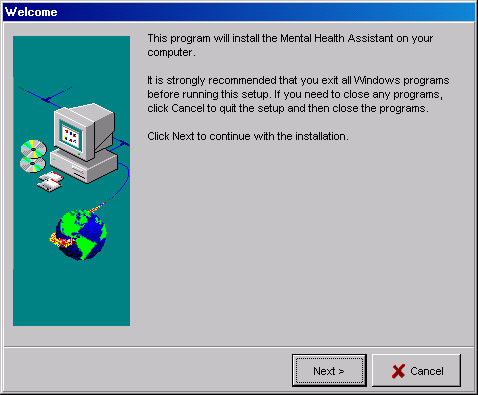 Example: The Choose Destination Location dialog box text asks “Which directory do you want to install this program into? We strongly recommend that while the drive can be modified, the default directory be used (Drive:\Program Files\Vista\YSMHA). Which directory do you want to install this program into?To install to the directory displayed below, click Next.To install to a different directory, click Browse and select another directory.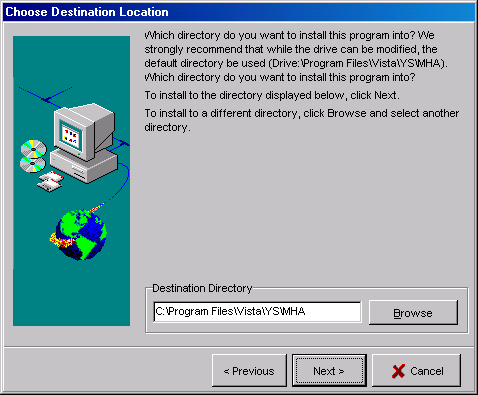 Setup completeExample: The Setup complete dialog box text states that, “The Mental Health Assistant has been properly installed. You may start the software by clicking on the icon on your desktop.” Click on the Finish command button (located within the dialog box bottom right side) and the MHA software application setup is complete.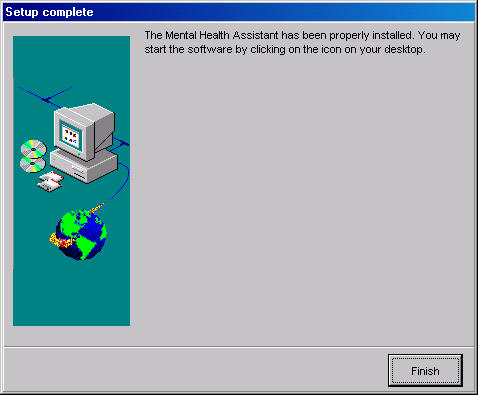 Test SitesHardware PlatformREDACTEDDEC Alpha VMS/DSMREDACTEDWintel NT/CacheREDACTEDDEC Alpha VMS/DSMREDACTEDDEC Alpha VMS/DSMREDACTEDDEC Alpha VMS/DSMREDACTEDDEC Alpha VMS/DSM